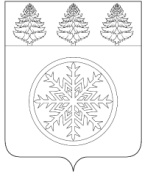 РОССИЙСКАЯ ФЕДЕРАЦИЯИРКУТСКАЯ ОБЛАСТЬАдминистрацияЗиминского городского муниципального образованияП О С Т А Н О В Л Е Н И Еот ___03.06.2019_______                  Зима                                   № __616_О внесении изменений в состав территориальной психолого-медико-педагогической комиссии	В  связи с кадровыми изменениями, руководствуясь статьей 28 Устава Зиминского городского муниципального образования, администрация Зиминского городского муниципального образованияП О С Т А Н О В Л Я Е Т:Признать утратившим силу постановление администрации Зиминского городского муниципального образования от 26.10.2018 № 1484 «О внесении изменений в состав территориальной психолого-медико-педагогической комиссии».Внести изменения в постановление администрации Зиминского муниципального образования от 04.07.2017 № 1204 «О территориальной психолого-медико-педагогической комиссии». Пункт 2 изложить в новой редакции: «Утвердить состав территориальной психолого-медико-педагогичесой комиссии:Руководитель комиссии – Садовская Л.Л., учитель-логопед МБОУ «Начальная школа – Детский сад №11», ведущий специалист Комитета по образованию администрации Зиминского городского муниципального образования.Члены комиссии:Бахтина Ю.В. – специалист по профориентационной работе;Злобина В.Н. – учитель-логопед МБДОУ «Детский сад №212»;Игнатьева Е.В. –  учитель-логопед МБДОУ «Детский сад «171»;Потапова О.Г. – учитель МБОУ «СОШ №9»;Прикс Е.В. – учитель-дефектолог МБОУ «СОШ №8»;Спасибко Н.Н. – педагог-психолог МБДОУ «Детский сад №15»;Соловьева Л.С. – социальный педагог МБОУ «СОШ №7»;Черепанова Г.В. – учитель-логопед МБДОУ «Детский сад №212»;ПЧувашова Т.Н. – учитель начальных классов МБОУ «Начальная школа – Детский сад №11»;Амракулова Е.А. – социальный педагог МБОУ «СОШ №26»».Разместить настоящее постановление на официальном сайте администрации Зиминского городского муниципального образования в информационно - телекоммуникационной сети «Интернет».Контроль исполнения настоящего постановления  возложить на заместителя мэра  городского округа по социальным вопросам, председателя комитета по социальной политике.Мэр Зиминского городского муниципального образования                                                                             А.Н. Коновалов